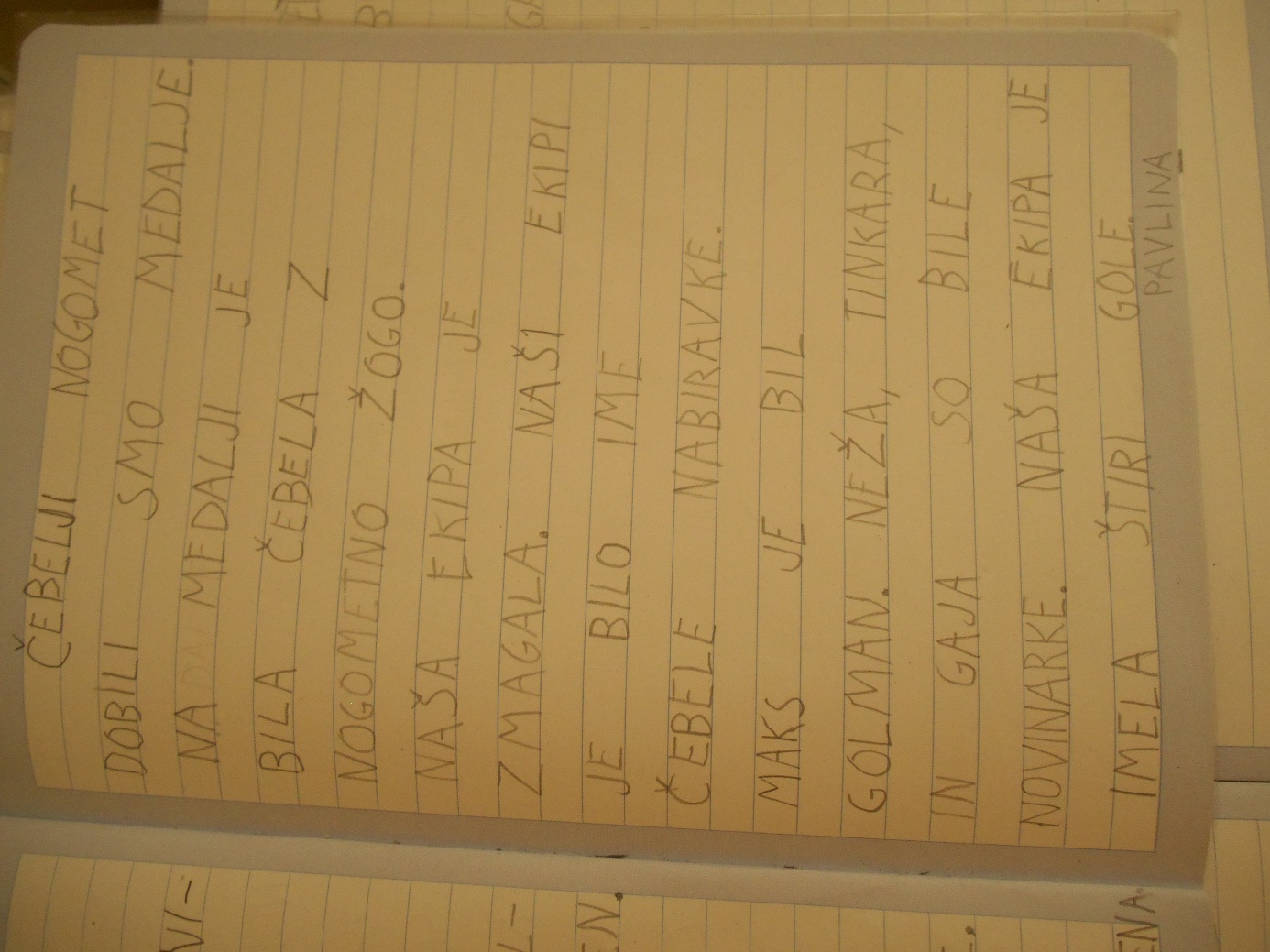 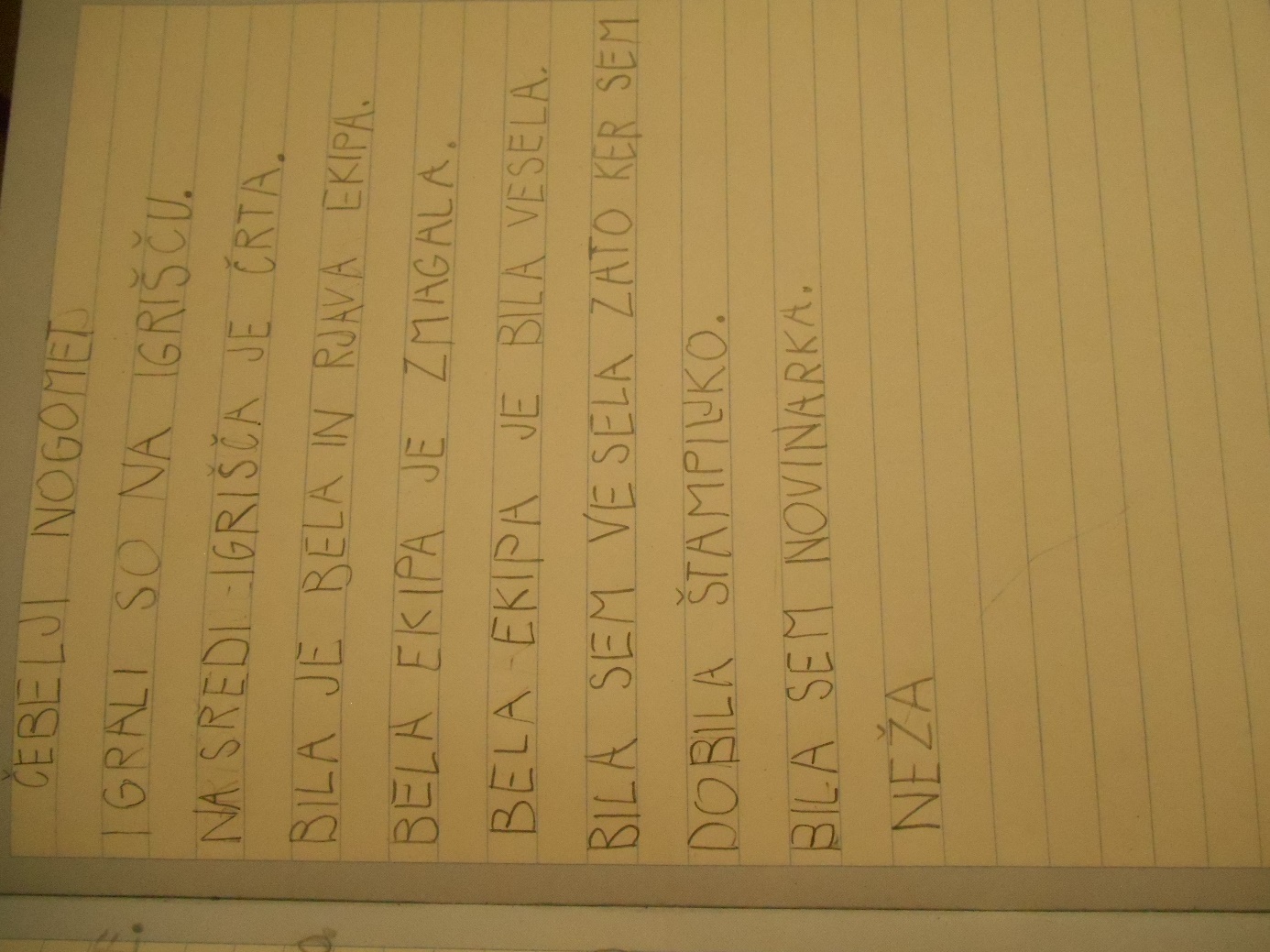 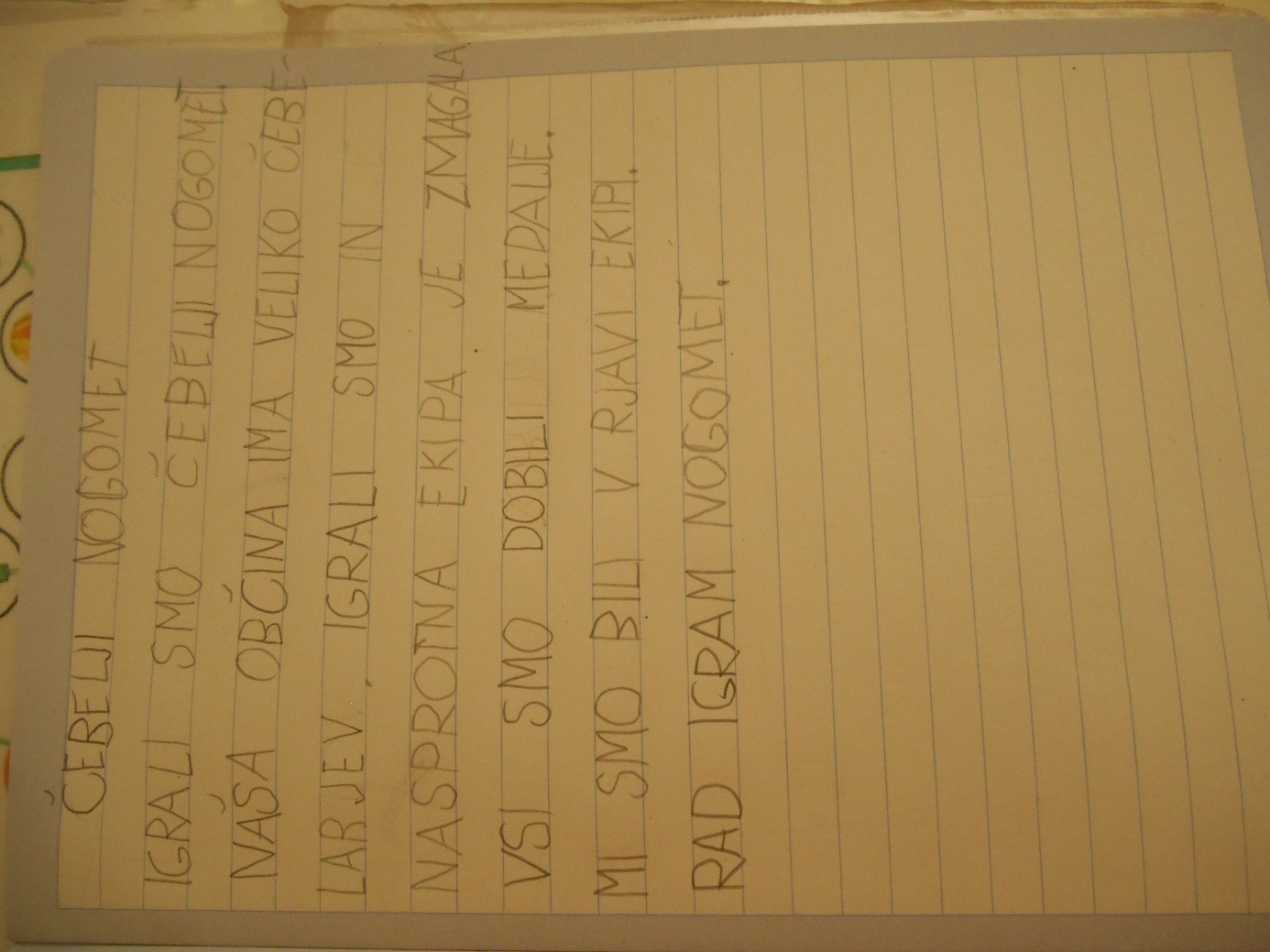 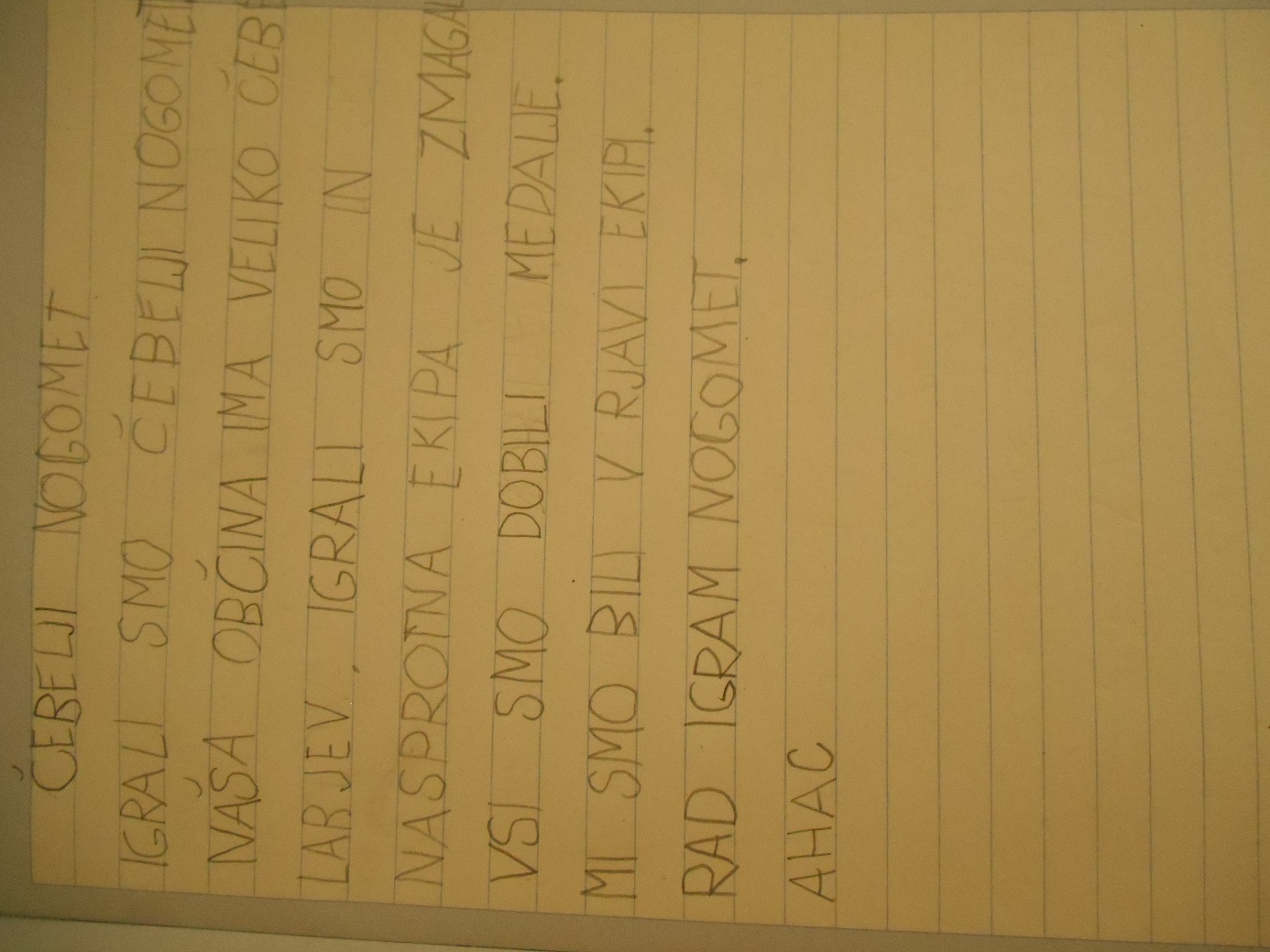 ZAPISE O »ČEBELJEM NOGOMETU« SO PRIPRAVILI  UČENCI 1.A  PAVLINA, NEŽA IN AHAC.